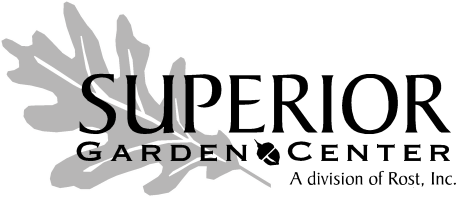 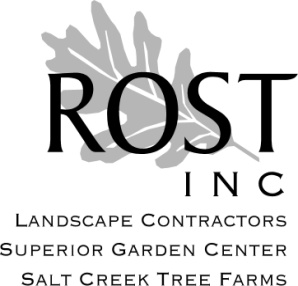 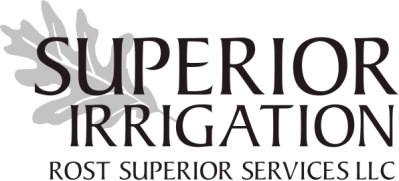 2450 Trails West Avenue, Columbia, MO  65202 phone (573)445-4465 fax (573)446-0899EMPLOYMENT APPLICATIONRESIDENCE HISTORY – List below your last (3) residences, most recent firstRESIDENCE HISTORY – List below your last (3) residences, most recent firstRESIDENCE HISTORY – List below your last (3) residences, most recent firstRESIDENCE HISTORY – List below your last (3) residences, most recent firstRESIDENCE HISTORY – List below your last (3) residences, most recent firstDATE: MONTH/YRSTREET ADDRESSCITYSTATEZIP CODEFROM:TO:FROM:TO:FROM:TO: